ICAR - CENTRAL INLAND FISHERIES RESEARCH INSTITUTE 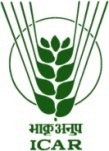 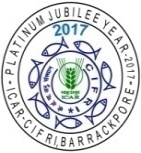 Barrackpore, Kolkata-700 120, West Bengal 2592-1190/1191 Fax: 033-2592-0388, E-mail: director.cifri@icar.gov.inF. No. NMCG(HILSA)-101(1)/2018-Adm. II		                         Dated 17th November, 2018				        WALK-IN INTERVIEWCandidates possessing the following qualifications and experience are invited for walk-in-interview for purely temporary position of 4 (four) Young Professional – II under the project titled “Hilsa Fisheries Improvement in river Ganga at Farakka”funded by NMCG, MoWRD&GR, New Delhi.The details of Post, Qualification and experience:											Contd.-2-Terms & Conditions :Candidates should bring an application for the position applied for, addressed to the Director, ICAR-CIFRI, Barrackpore, attached with detailed bio-data, affixed with recent passport size photograph and copies of certificates in support of age, qualifications, experience, testimonials and other credentials, duly self-attested along with the originals for verification. Candidates who are already working/ or in similar positions should produce no objection certificate obtained from their employer/ supervisor at the time of interview. The selected candidates will be stationed at Barrackpore or at project sites as required from time to time and will have to conduct extensive field work involving frequent travel, laboratory works and survey of different sites for sample collection. The post is purely temporary co-terminus position subject to satisfactory performance and provision as per rule issue from time to time by ICAR. The selected candidates shall have not right/claim for regular appointment at ICAR-CIFRI at any point of time.The interested candidates may attend the Walk-in-Interview along with original certificates, age proof, typed bio data with one set of self attested copies of their certificates, passport size photograph and experience certificate, if any. Those who do not furnish original certificate will not be allowed to appear for the Interview.Candidates may register their candidature from 10:00 AM to 10:45 AM only on the date of Interview. Late comers will not be entertained.No TA will be paid for the journey to attend the Interview.No Objection Certificate (NOC) from the Employer is to be submitted, in case the candidate is presently employed elsewhereThe Director’s decision will be final and binding on all aspects.	CHIEF ADMINISTRATIVE OFFICERYoung Professional-IIYoung Professional-IINo. of positionFour TenureThe position is purely temporary and co-terminus with the project; however, candidates are liable to be terminated at any time if their service, performance and conduct are found not satisfactory.Essential qualificationM.F.Sc,  or M.Sc. in Zoology/ M.Sc. Industrial Fisheries/ M.Sc. (Bio Sciences)Desirable qualification/ ExperienceExperience in Hilsa or Inland FisheriesRemunerationRs. 25,000/- p.m. (Lump sum)Age limitMinimum 21 years and maximum 45 years as on the date of interview. (Relaxation will be provided to the candidates, belonging to SC/ST/OBC category as per rule).Date, time and venue of Interview03/12/2018, 11:15 AM, ICAR-CIFRI, BarrackporePlace of postingICAR-CIFRI, Head Quarter, Barrackpore-700120and at Project site, Farakka or as per the necessities.